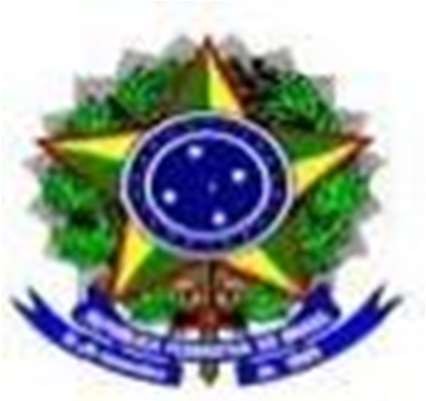 Ministério da EducaçãoSecretaria de Educação Profissional e Tecnológica Instituto Federal Catarinense – Campus Rio do SulANEXO IITermo de DesistênciaSERVIDOR:_ 	_ 	_SIAPE:	CARGO: 	Curso da desistência:_ 	_ 	_Motivo da desistência:De acordo da Chefia: